Comportement en cas d'incendie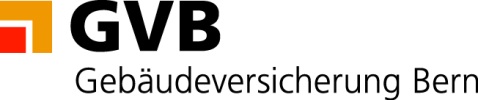 Un comportement adéquat en cas d'incendie est décisif pour la protection des personnes et des biens. Trop souvent les sapeurs-pompiers ne sont alertés qu'après de vaines tentatives d'extinction. De précieuses minutes sont ainsi perdues.Lorsqu'un incendie éclate, appliquer le principe alarmer - sauver - éteindre!Agir de manière calme et réfléchie, éviter la panique.A l a r m e r Alerter d'abord les sapeurs-pompiers: tél. 118(indiquer la localité, la rue, le sinistre, le nom et l'adresse de celui qui appelle)Avertir immédiatement les personnes en danger et la centrale de l'immeubleS a u v e r Sauver les personnes et les animaux (envelopper les personnes dont les habits sont en feu dans des couvertures ou des manteaux et les rouler au sol)Fermer portes et fenêtres (afin d'empêcher l'extension de l'incendie)Quitter les lieux par les voies d'évacuation (sorties, escaliers, issues de secours), ne pas utiliser les ascenseursSi les cages d'escalier et corridors sont enfumés, rester dans la chambre, étancher les portes et attendre les sapeurs-pompiers en gardant les fenêtres ferméesE t e i n d r e Combattre l'incendie avec les moyens disponibles (extincteurs portatifs, hydrantes intérieures)Couvrir les feux d'huile ou de graisse avec un linge humideLorsqu'un appareil électrique est en feu, retirer immédiatement la fiche ou le débrancherRenseigner et guider les sapeurs-pompiersPensez dès maintenant au comportement à adopter en cas d'incendie - mieux vaut cependant prévenir!